ДатаПредмет Класс ФИО учителяТема урокаСодержание урока 11.11Русский язык1Евдокимова Ю.В.Заглавная буква Е.1. Прозвенел уже звонок,Начинается урок!Ребята, какую интересную букву мы вчера изучили? (е)-Чем она необычна и отличается от других букв? (Обозначает 2 звука [й’] [э])-Но всегда ли она обозначает эти звуки? А в каких случаях? (в начале слова и после гласных)- Придумайте имена, которые начинаются с буквы Е. (Елена, Егор, Емеля, Елизавета, Ерема, Екатерина).- Чтобы написать эти имен,  нам что надо научиться писать? (заглавную Е)– Сегодня мы научимся писать заглавную букву Е.2. На дворе – такая жалость! –Наша лесенка сломалась.Наша лесенка сломалась,Буква Е зато осталась.(картинка в группе)- Посмотрите на печатную букву Е, на что она похожа? (расческа, грабли и тд…)3. - Откройте прописи на стр. 32.-Давайте приготовим наши пальчики к работе. (картинка в группе)- Вспомним правила посадки. (картинка в группе) Рассмотрите образец заглавной буквы Е.– Сколько элементов в букве Е? (2) -Одинаковые они по размеру? (разные)– Для чего нужны стрелки?- Помните, что буква Е пишется в правую сторону, а не в левую, как цифра 3.– Пропишите элементы буквы Е в воздухе. – Обведите элементы буквы.– Обведите по контуры узор «Пчела».– Допишите на первой строке элементы буквы Е.– На второй строке допишите букву Е (начинаем писать чуть выше середины нерабочей строки, пишем полуовал до  верхней линейки рабочей строки, пишем второй полуовал, касаясь нижней линейки рабочей строки) 4. Прочитайте  предложение на 3 строке. Сколько слов в предложении? (2)- Посмотрите на 1 слово (Ели)- Почему оно пишется с заглавной буквы? (начало предложения)- Сколько слогов в этом слове. (2) Назовите. (е-ли)- На какой слог падает ударение? (первый)- Сколько звуков в 1 слоге? (2- Й-Э) Почему? (Е- в начале слова)-Смотрим следующее слово (красивые)- Сколько слогов в этом слове? (4) Прочитайте.- На какой слог падает ударение? (второй -си)- В каком слоге есть буква е? (4) Сколько звуков в этом слоге? (2)  Почему? (е стоит после гласной и обозначает 2 звука Й – Э)- Запишите предложение в прописи. Какой знак препинания ставится в конце предложения? Что он обозначает?5. - Прочитайте последнее предложение. Что обозначает знак в конце предложения? (вопросительное предложение)-Ребята, а что это за слово в скобках? Зачем так сделали?- Это подсказка. «Леса какие?»- это вопрос. Вам нужно составить ответ.- Какой ответ должен получиться?- Леса сосновые-Из скольких слов состоит ответ? (из 2)- Произнесем первое слово по слогам (ле-са) - На какой слог падает ударение? (2)- В каком слоге есть буква е?  (1)- Какую работу выполняет эта буква в данном слове? (смягчает предшествующую согласную Л)-Запишите данное предложение в прописи. (Леса сосновые.)6. В тетради отступите от последней записи 2 строки, на 3 запишите дату 11 Н.На следующей строке пропишите заглавную букву Е.7. Запишите имена Ева, Елена (на следующей строке. (до конца строки)11.11Окружающий мир1Евдокимова Ю.В.Что умеет компьютер?1. - Отгадайте, о чём мы будем говорить сегодня на уроке:Он учиться помогает,Информацию хранит,В игры он с тобой играет,С дисков музыка звучит.Что это?- Да это компьютер.- Где вы видели компьютер?- Для чего он вам нужен?- Сегодня мы поговорим о составных частях компьютера и узнаем, что он умеет делать.Само слово «компьютер» (computer) в переводе с английского значит «вычислитель». Вычислять- значит считать.2. Пройдите по ссылке, посмотрите видео «Что такое компьютер».https://www.youtube.com/watch?v=BQXcnZ1-A7Q&feature=emb_logo 3. Прочитайте правила работы с компьютером:-Нужен компьютерный стол, нужной высоты стул, устойчивая опора для ног-Освещение должно быть слева.-Монитор устанавливается чуть ниже уровня глаз.-Расстояние от монитора до тебя такое, что можно коснуться кончиками пальцев вытянутой руки.- В течение дня пользоваться компьютером можно не более30 мин.- Через15 мин делать отдых: зарядка, упражнения для глаз, ходьба.- Чаще проветривайте комнату.- После пользования компьютером больше гуляйте на свежем воздухе.4. Ребята, наш Муравьишка говорит, что не запомнил названия всех частей компьютера и просит вас еще раз показать ему все названия, откройте рабочую тетрадь на с.31 №1.  Рассмотрите рисунки, выполните задание (проверьте себя по учебнику). 5. Индивидуальная работа с.31 №2, нарисуй свой компьютер. 11.11Чтение1Евдокимова Ю.В.Гласные буквы Е, е.1. Речевая разминка.Прочитайте чистоговоркуСначала по слогам, потом  медленно и быстроКе-ке-ке, ке-ке-ке  ловим рыбу мы в реке.Се-се-се, се-се-се  карасей ловили все.Ре-ре-ре, ре-ре-ре  караси теперь в ведре.Ве-ве-ве, ве-ве-ве  домой идём навеселе.2. Отгадайте загадку:
Весной веселит,
Летом холодит,
Осенью умирает,
Весной оживает. (Лес.)
Посмотрите на картинку.Слого-звуковой анализ слова лес.
– Произнесите слияние ле, чтобы хорошо слышался гласный звук [л’э-э-э]. Слышится гласный звук [э]. Как произносится согласный звук в слиянии, твердо или мягко? [л’э] – согласный звук мягкий.
Буква е после согласных обозначает звук [э] и обозначает  мягкость предшествующего согласного звука.
3. Откройте Азбуку стр. 74
- Рассмотрите картинку.
- Прочитайте текст внизу страницы «Лес». Ответьте на вопросы.
– Какие деревья росли в лесу? Сколько лет они росли?
- Замените слово красивы другим словом. (Прекрасны, великолепны.)
4.В задании 1 на стр.74 подберите слова с противоположным значением.
В задании 2 Назовите слова, которые отвечают на вопрос какие?(сосновые, осиновые, еловые)
5. Чтение слогов (учебник, с. 75)
- Понаблюдайте, что общего в слогах? (все согласные мягкие) («е» «и» обозначают мягкость предшествующего согласного). - Какой звук обозначает буква е в данных слогах. (э)
6. - Рассмотрите картинку на стр.75. Что изображено на картинке?
– Какая река? Какие деревья растут около реки?
– Кого видим на берегу реки? Чем он занят?
- Прочитайте текст.
- Сколько в нем предложений? (5)
– Около чего протекает река? Что находится в реке?
– Что находится в иле и тине?- Каких рыб вы ещё знаете?
- Найдите в тексте слова, в котором: 2 слога и все согласные звуки мягкие.
7. Сегодня мы с вами учились составлять рассказ по картинке, отвечать на вопросы, читать. Закрепите свои знания на стр.76 (прочитать рассказ «Лето», выполнить к нему задания)11.11Музыка1Евдокимова Ю.В.«Садко».  Из русского былинного сказа.Я загадаю вам загадку, а вы попробуете её разгадать.«Он играет на баяне,на рояле, на гитареон известнейший талант.Кто же это?  ( Музыкант)- Как вы поняли сегодня, мы будем говорить о музыкантах, людях, которые уже  с древних времён умели играть красивые мелодии на инструментах. - В далёкие времена так же на праздники приходили певцы-гусляры.Гусли самый простой инструмент.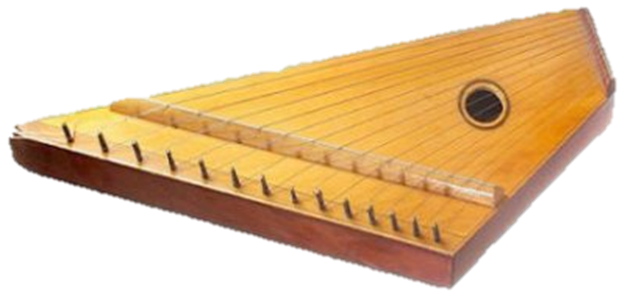 Они пели сложенные ими былины о героических подвигах русских богатырей, аккомпанируя себе на гуслях. Некоторые из этих былин дошли до нашего времени. Одна из них называется “Садко”.Садко был гусляром и мореплавателем, он мечтал о счастье всех людей, поэтому отправился искать птицу счастья в далёкое морское путешествие. А великий русский композитор Н.А. Римский-Корсаков написал оперу, которую тоже назвал “Садко”.Может быть, вы уже знакомы с былинным сказом о Садко? Кто же он такой? Давайте сейчас это и узнаем. Посмотрим и послушаем видеоурок по теме нашего урока.https://www.youtube.com/watch?v=tb1LMKE9wJw&feature=emb_logo - С каким героем былины мы сегодня познакомились?- С каким русским народным инструментом мы сегодня познакомились?- А кто написал оперу-былину «Садко»?Спасибо за урок!